Tento materiál byl vytvořen v rámci projektu Operačního programu Vzdělávání pro konkurenceschopnost.Příjemce:ZŠ a MŠ České VeleniceTřída Čsl. legií 325378 10 Č. VeleniceProjekt MŠMT ČR	EU PENÍZE ŠKOLÁMČíslo projektu 	CZ.1.07/1.4.00/21.2082Název projektu školy 	S počítačem to jde lépeKlíčová aktivita:   III/2		Inovace a zkvalitnění výuky prostřednictvím ICT Autor:	Ilona KodlováNázev materiálu:  Plavuně, přesličky, kapradinyIdentifikátor DUM: 	VY_32_Inovace_VII_ 2_08PřVzdělávací oblast: 		Člověk a přírodaVzdělávací obor: 		PřírodopisTéma: 			Biologie rostlinRočník:			7.	                 Stručná anotace: Tento pracovní list slouží k procvičení základních znaků a rozmnožování plavuní, přesliček a kapradin.Prohlašuji, že při tvorbě výukového materiálu jsem respektoval(a) všeobecně užívané právní a morální zvyklosti, autorská a jiná práva třetích osob, zejména práva duševního vlastnictví (např. práva k obchodní firmě, autorská práva k software, k filmovým, hudebním a fotografickým dílům nebo práva k ochranným známkám) dle zákona 121/2000 Sb. (autorský zákon). Nesu veškerou právní odpovědnost za obsah a původ svého díla.Prohlašuji dále, že výše uvedený materiál jsem ověřil(a) ve výuce a provedl(a) o tom zápis do TK.Dávám souhlas, aby moje dílo bylo dáno k dispozici veřejnosti k účelům volného užití (§ 30 odst. 1 zákona 121/2000 Sb.), tj. že k uvedeným účelům může být kýmkoliv zveřejňováno, používáno, upravováno a uchováváno.Pracovní list – PLAVUNĚ, PŘESLIČKY, KAPRADINY1. Nesprávnou odpověď škrtni. Plavuně, přesličky a kapradiny jsou semenné – výtrusné rostliny jako mechy. Patří do cévnatých rostlin, protože mají vodivá – podpůrná pletiva. 2. Jak vzniklo černé uhlí? ..........................................................................................................................................................................................................................................................................................3. Přiřaď správný obrázek a charakteristiku.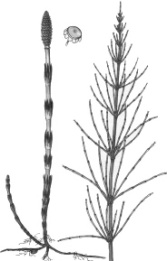 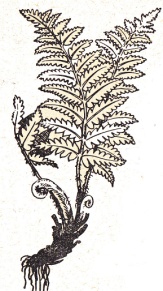 A Plazivé byliny s vidličnatě větveným stonkem zakončený výtrusnými klasyB  Z podzemního oddenku vyrůstají listy. Na jejich spodní straně se    vytvářejí kupky výtrusnic.  C  Dutý rýhovaný a článkovaný stonek zakončený výtrusným klasem.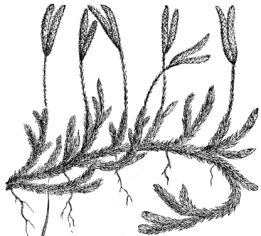 přeslička ..............        plavuň ...................         kapradina ................4. Jaká rostlina je na obrázku? .........................................................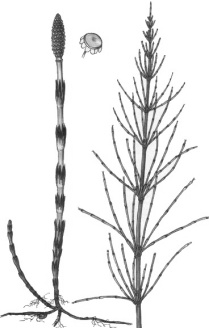     Jakou funkci mají její lodyhy a kdy vyrůstají?.........................................................                                                              ..........................................................................................................                                                               ...........................................................................................................                                                              ..................................................  5.U kapraďorostů se střídá rozmnožování .................................. (pomocí výtrusů) a .............................. (spojení samčí a samičí pohlavní buňky) =RODOZMĚNA. 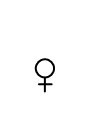 Doplň do kroužků písmena tak, abys vytvořil životní cyklus mechů. Do prázdných okének doplň názvy.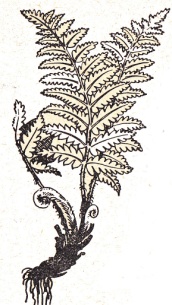 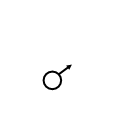 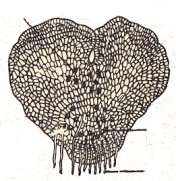 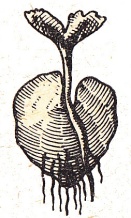 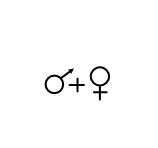 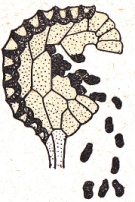 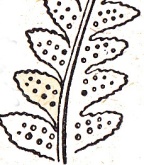 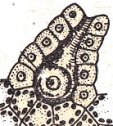 6. Prohlédni si pozorně obrázky. Podle čeho rozeznáš jednotlivé druhy kapradin?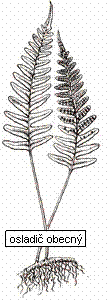 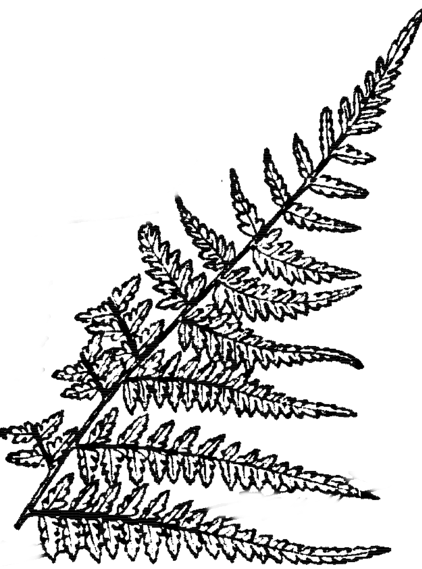 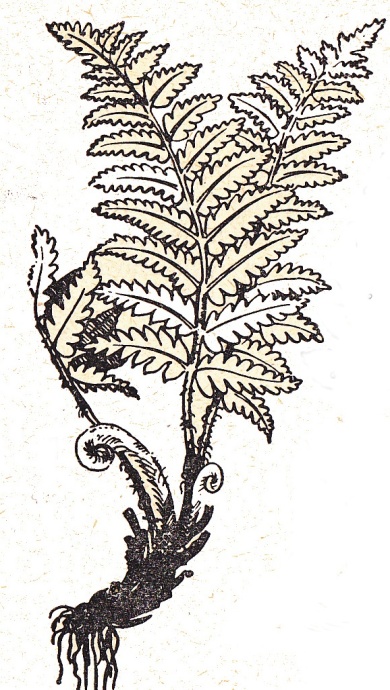 ...................................................................................................................................................................Pracovní list – PLAVUNĚ, PŘESLIČKY, KAPRADINY (řešení)1. Nesprávnou odpověď škrtni. Plavuně, přesličky a kapradiny jsou semenné – výtrusné rostliny jako mechy. Patří do cévnatých rostlin, protože mají vodivá – podpůrná pletiva. 2. Jak vzniklo černé uhlí? ..Stromovité přesličky, plavuně a kapradiny v prvohorách zapadaly do bahna a za nepřístupu vzduchu zuhelnatěly....3. Přiřaď správný obrázek a charakteristiku.A Plazivé byliny s vidličnatě větveným stonkem zakončený výtrusnými klasyB  Z podzemního oddenku vyrůstají listy. Na jejich spodní straně se    vytvářejí kupky výtrusnic.  C  Dutý rýhovaný a článkovaný stonek zakončený výtrusným klasem.přeslička ...C, 2....        plavuň ....A, 3......         kapradina ...B, 1......4. Jaká rostlina je na obrázku? .......rašeliník............    Jakou funkci mají její lodyhy a kdy vyrůstají?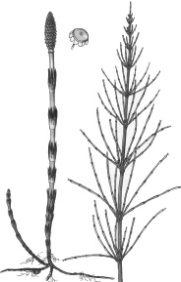 .....Slouží k rozmnožování...............                                                              ...Fotosyntézou vyrábí zásobní..Vyrůstá na jaře...........................                                                                látky, které ukládá do oddenku.........................................................                                                              ....Vyrůstá v létě......  5. U kapraďorostů se střídá rozmnožování ..nepohlavní... (pomocí výtrusů) a ....pohlavní.... (spojení samčí a samičí pohlavní buňky) =RODOZMĚNA. Doplň do kroužků písmena tak, abys vytvořil životní cyklus mechů. Do prázdných okének doplň názvy.6. Prohlédni si pozorně obrázky. Podle čeho rozeznáš jednotlivé druhy kapradin?.....Podle počtu rozdělení (zpeření)listů...........Metodické zhodnocení, návod: Metodické pokyny jsou uvedeny u jednotlivých úkolů. Žáci vyplňovali pracovní list jednotlivě. Práce se vydařila podle představ. Žáci pracovali se zájmem. Časová dotace je cca 20 min.Pracovní list byl odpilotován v 7. třídě a to dne 13.3. 2013 dle metodického návodu.Použité zdroje:V. Čabradová, F. Hasch, J. Sejpka, I. Vaněčková , Přírodopis 7. Plzeň: Nakladatelství Fraus 2005. ISBN 80-7238-424-4Objekty použité k tvorbě materiálu jsou vlastním dílem autora.